AZIENDA SOCIO SANITARIA TERRITORIALE MONZA 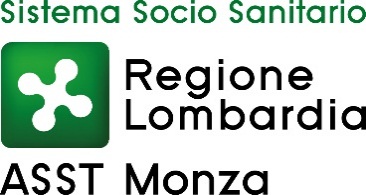 Via Pergolesi, 33 20900 MonzaTEMPI MEDI DI PAGAMENTO DEI FORNITORI DI BENI E SERVIZI INDICATORE TRIMESTRALE AZIENDALE DI TEMPESTIVITA’ DEI PAGAMENTI AI SENSI DELL’ART. 9 COMMA 1 DEL DPCM DEL 22/09/2014                                                                 ANNO 2017	Nota: Come previsto dall’art. 9 comma 5 DPCM 22/09/2014, sono esclusi dal calcolo i periodi in cui la somma era inesigibile essendo la                   richiesta pagamento oggetto di contestazione o contenzioso. 1^ Trimestre2^ Trimestre3^ Trimestre4^ TrimestreANNO7,56-1,19-7,73-6,31-1,64